Bonjour,Je ne sais pas si il est possible de cocher verrouiller la rotation par défaut à mon avis ce n’est pas possible.Mais voici comment moi je fais.1-je mets mes contraintes sans m’occuper de verrouiller la rotation.2- une fois terminé dans le featuremanager dans la barre de filtre je tape « coax »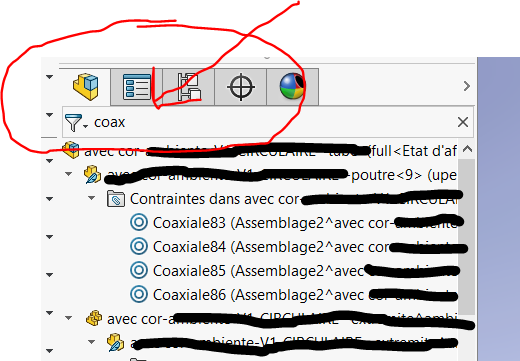 Et la si tu vas dans le dossier des contraintes en bas de l’arbre n’apparait que les contraintes de coaxialités.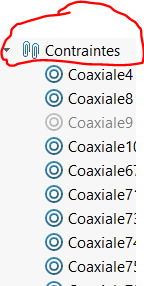 Donc à présent facile de sélectionner tous puis clic droit et verrouiller la rotation de cette façon tu peux verrouiller x contraint en deux trois clic.Que la force soit avec toi.